Vážení spoluobčané,Obec Bílsko Vám tímto nabízí jednoduchý a pohodlný způsob získávání důležitých informací o dění v obci. Ve snaze zajistit dostatečnou informovanost jsme zahájili provoz SMS InfoKanálu obce, který umožňuje zasílání důležitých informací na zaregistrovaná čísla Vašich mobilních telefonů v krátkých textových zprávách (SMS).Chcete dostávat včasné informace v krizových situacích a o:plánovaných odstávkách vody, vzniklých haváriích a stavu jejich řešení?plánovaných přerušeních dodávek elektrické energie, popř. plynu?uzavírkách místních komunikací?termínech mimořádných svozů odpadu?konání kulturních a společenských akcí?mimořádných změnách v provozní době OÚ apod.?a další užitečné informace spojené se životem ve Vaší obci?Zajistěte si tyto informace tím, že se ZAREGISTRUJETE! Jak? online nebo 2. SMSkou nebo 3. osobně na podatelně OÚJak se registrovat online?	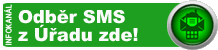 Pomocí webového formuláře na webových stránkách obce, hledejte tento obrázek  na úvodní straně webu. Nebo se registrujte přímo zde:   www.infokanal.cz/cweb/reg/BILSKOPomocí registračního online formuláře můžete svou registraci později upravit nebo registraci zrušit. Jak se zaregistrovat pomocí SMS? SMS napište, prosím, ve tvaru dle Vašeho bydliště:REGISTRUJmezeraJMENOmezeraPRIJMENImezeraBILSKOmezeraCISLOPOPISNE Pro registraci chaty je potřeba za číslo popisné přidat mezeru a slovo EVID!!!  Velikost písmen nehraje roli, důležité je dodržení mezer mezi slovy  !!!SMS odešlete na číslo SMS InfoKanálu:  585 349 210Příklad: REGISTRUJmezeraJANmezeraNOVÁKmezeraBILSKOmezera 6 Zasláním registrační SMS dáváte: Souhlas se zpracováním Vašich osobních údajů za účelem informování o činnosti obce a jejích orgánů prostřednictvím služby SMS InfoKanálRegistraci lze zrušit zasláním SMS ve TVARU: ODREGISTRUJ na: 585 349 210 Příklady SMS zpráv z SMS InfoKanálu obce:Zprávy z úřadu:IK BILSKO Očkování psů proti vzteklině bude dne 16.5.2017 před budovou OÚ v době 18:20 – 18:50. Více informací na internetovém portále obce. IK BILSKO Ve dnech 17+19. 5. 2017 Bude v naší obci provádět kontroly a čištění komínů na pevná i plynná paliva + periodické roční kontroly. Zájemci o kominické práce se mohou objednat na OÚ.IK = InfoKanálVážení občané, zavedením SMS InfoKanálu se snažíme zkvalitnit život v naší obci.Věříme, že budete se službou spokojeni, proto, prosím, neváhejte a registrujte se.Jen dobré zprávy Vám přeje vedení obce Bílsko."-----------------------------------------------------------------------------------------------------------------------------------------------------------------------------------------------Formulář k písemnému přihlášení odběru SMS InfoKanálu obce Bílsko. Odevzdejte na OÚ!…………………………..……………………………………Datum a vlastnoruční podpisVaše číslo bude zařazeno k odběru SMS do týdne od odevzdání písemného formuláře. Pro okamžitou registraci zašlete registrační SMS nebo se registrujte přes internet, viz první strana infoletáku. Svým podpisem dáváte: Souhlas se zpracováním Vašich osobních údajů za účelem informování o činnosti obce a jejích orgánů prostřednictvím služby SMS InfoKanálTelefonní číslo+ 420Jméno a Příjmení AdresaEmail (není povinný)